  15 проектов   1 400 000 участников      250 партнеров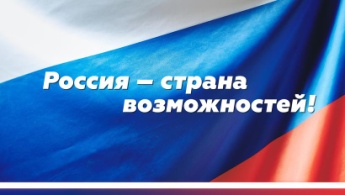 	Платформа "Россия – страна возможностей" создана по инициативе президента России, высказавшего идею запустить работающие социальные лифты. Платформа "Россия - страна возможностей" рассчитана на молодых и талантливых граждан страны. Линейка проектов «Россия — страна возможностей» рассчитана на перспективных управленцев, предпринимателей̆, молодых профессионалов, волонтеров и школьников и  включает 13 самостоятельных проектов.  	Представителем Ставропольского края на форуме стала Воробьева Галина Викторовна, учитель МКОУ СОШ №11 с. Константиновское.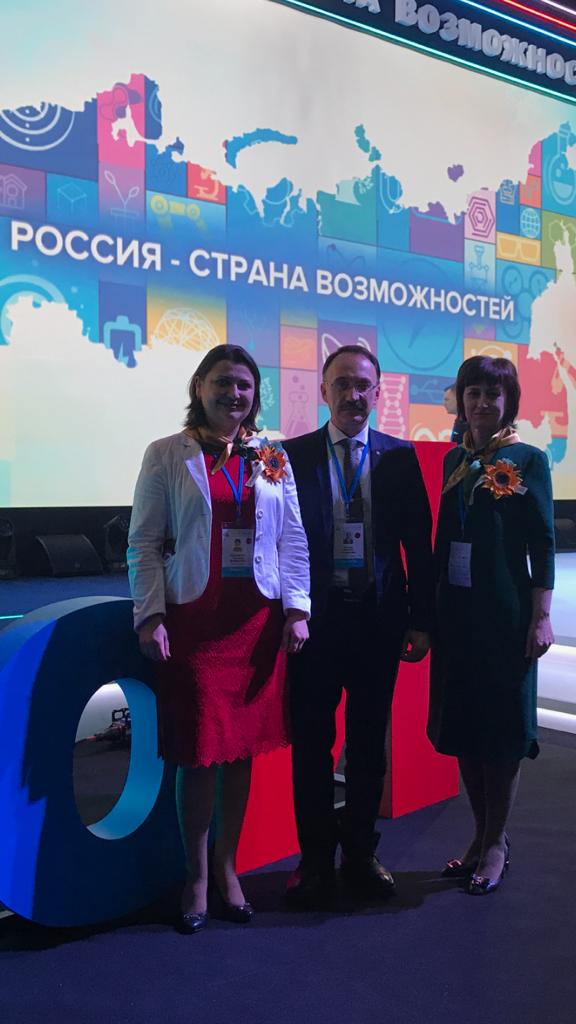 